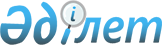 Об утверждении Правил взаимодействия Национальной инфраструктуры пространственных данных с информационными системами государственных органовПриказ и.о. Министра цифрового развития, инноваций и аэрокосмической промышленности Республики Казахстан от 30 марта 2023 года № 114/НҚ. Зарегистрирован в Министерстве юстиции Республики Казахстан 31 марта 2023 года № 32221
      Примечание ИЗПИ!Вводится в действие с 01.01.2025.
      В соответствии с подпунктом 23) статьи 13 Закона Республики Казахстан от 21 декабря 2022 года "О геодезии, картографии и пространственных данных" ПРИКАЗЫВАЮ:
      1. Утвердить прилагаемые Правила взаимодействия Национальной инфраструктуры пространственных данных с информационными системами государственных органов.
      2. Комитету геодезии и картографии Министерства цифрового развития, инноваций и аэрокосмической промышленности Республики Казахстан в установленном законодательством порядке обеспечить:
      1) государственную регистрацию настоящего приказа в Министерстве юстиции Республики Казахстан;
      2) размещение настоящего приказа на интернет-ресурсе Министерства цифрового развития, инноваций и аэрокосмической промышленности Республики Казахстан;
      3. Контроль за исполнением настоящего приказа возложить на курирующего вице-министра цифрового развития, инноваций и аэрокосмической промышленности Республики Казахстан.
      4. Настоящий приказ вводится в действие с 1 января 2025 года.
       "СОГЛАСОВАН"Министерство сельского хозяйстваРеспублики Казахстан
       "СОГЛАСОВАН"Министерство индустриии инфраструктурного развитияРеспублики Казахстан
       "СОГЛАСОВАН"Министерство обороныРеспублики Казахстан
       "СОГЛАСОВАН"Служба государственной охраныРеспублики Казахстан 
       "СОГЛАСОВАН"Министерство по чрезвычайным ситуациямРеспублики Казахстан
       "СОГЛАСОВАН"Комитет национальной безопасностиРеспублики Казахстан
       "СОГЛАСОВАН"Министерство экологии и природных ресурсовРеспублики Казахстан Правила взаимодействия Национальной инфраструктуры пространственных данных с информационными системами государственных органов Глава 1. Общие положения
      1. Настоящие Правила взаимодействия Национальной инфраструктуры пространственных данных с информационными системами государственных органов (далее – Правила) разработаны в соответствии с подпунктом 23) пункта 13 Закона Республики Казахстан "О геодезии, картографии и пространственных данных" (далее – Закон) и определяют порядок взаимодействия Национальной инфраструктуры пространственных данных с информационными системами государственных органов.
      2. В настоящих Правилах используются следующие основные понятия:
      1) геопортал – информационная система, обеспечивающая доступ к пространственным данным и геосервисам пространственных данных посредством средств телекоммуникаций; 
      2) пространственные данные – информация, содержащая сведения о местоположении объектов местности, представленная в определенной форме и координатной системе отсчета; 
      3) геосервисы пространственных данных (далее – геосервисы) – электронный информационный ресурс, предоставляющий пользователю инструменты для осуществления операций с пространственными данными и (или) метаданными и существующий в виде самостоятельного продукта или подключаемого сервиса;
      4) метаданные пространственных данных – это информация, описывающая наборы пространственных данных и геосервисов;
      5) Национальная инфраструктура пространственных данных (далее – НИПД) – данные о пространственных объектах, включающие сведения об их форме, местоположении и свойствах, отображенные на картографической основе, в том числе представленные с использованием координат;
      6) Национальный фонд пространственных данных (далее - НФПД) – совокупность пространственных данных в цифровом и (или) аналоговом виде, имеющая общегосударственное, межотраслевое значение, специальное и (или) отраслевое значение и подлежащих учету, длительному хранению в целях их дальнейшего использования субъектами геодезической и картографической деятельности;
      7) тайловые сервисы TMS, WMTS – геосервисы для обслуживания рассчитанных во время выполнения фрагментов (тайлов) карты с географической привязской через интернет;
      8) растровые сервисы WCS – геосервисы, предназначенное для определение стандартного интерфейса и операции, обеспечивающие интероперальный доступ к гепространственным покрытиям, состоящим из данных представленных значениями в каждой точке измерения;
      9) векторные сервисы WFS – геосервисы, предназначенное для передачи географической информации на уровне объектов и свойств объектов посредством сети интернет;
      10) растровые сервисы WMS – геосервисы, предназначенное для обслуживания через интернет географически привязанных изображений, генерируемых картографическим сервером на основе данных их база данных геоинформационных систем. Глава 2. Порядок взаимодействия Национальной инфраструктуры пространственных данных с информационными системами государственных органов
      3. Взаимодействие НИПД с информационными системами государственных органов, включая кадастры, географические информационные системы и ресурсы, геопорталы, геосервисы (далее – ИС) осуществляется при наличии картографических сервисов в которые включаются: векторные сервисы WFS, растровые сервисы WMS, WCS, тайловые сервисы TMS, WMTS.
      4. Государственные органы представляют созданные ими пространственные данные в виде наборов и сервисов пространственных данных (далее - пространственные данные) посредством ИС в государственный геопортал НИПД.
      5. Государственный геопортал НИПД интегрируется с ИС при соблюдении требований информационной безопасности, определяемых профилем защиты и оформляемых договором совместных работ по информационной безопасности государственных ИС в соответствии с пунктом 1 статьи 43 Закона Республики Казахстан "Об информатизации".
      6. Государственные органы авторизуются на государственном геопортале НИПД и производят поиск сервиса указанного в пункте 3 настоящих Правил.
      7. Государственный орган через ИС направляет заявку на подключение и интеграцию к государственному геопорталу НИПД, по форме согласно приложению 1 к настоящим Правилам и принимает условия интеграции. 
      8. Государственное предприятие, уполномоченное на ведение НФПД (далее – государственное предприятие) посредством государственного геопортала НИПД получает уведомление о поступлении заявки от государственного органа и в течение 20 (двадцати) рабочих дней осуществляет проверку заявки на полноту и правильность заполнения.
      9. В случае положительного результата проверки заявки государственное предприятие в течение 2 (двух) рабочих дней предоставляет государственному органу доступ к тестовой среде государственного геопортала НИПД и подключает ИС для проведения тестирования интеграции.
      10. При несоответствии заявки на полноту и правильность заполнения государственное предприятие в сроки, указанные в пункте 9 настоящих Правил, возвращает их государственному органу для устранения выявленных несоответствий. 
      11. Государственный орган в течение 10 (десяти) рабочих дней осуществляет доработку заявки и повторно направляет ее на рассмотрение посредством государственного геопортала НИПД.
      До получения положительного результата, государственный орган в сроки, указанные в части первой настоящего пункта, устраняет несоответствия и повторно представляет заявку в государственному предприятию в порядке, установленном пунктами 7, 8, 9 и 10 настоящих Правил.
      12. После интеграции ИС с государственным геопорталом НИПД, государственный орган направляет в государственное предприятие заявку на публикацию пространственных данных, метаданных на государственном геопортале НИПД, по форме согласно приложению 2 к настоящим Правилам, а также в государственном геопортале НИПД заполняет структуру и справочник значений метаданных пространственных данных и сервисов (далее – сведений метаданных) согласно приложениями 3 и 4 к настоящим Правилам.
      13. Государственное предприятие осуществляет проверку заявки и сведений метаданных государственных органов, указанных в пункте 12 настоящих Правил, в течение 20 (двадцати) рабочих дней со дня поступления.
      14. В случае положительного результата проверки заявки и сведений метаданных государственное предприятие в течение 2 (двух) рабочих дней открывает доступ для публикации пространственных данных, метаданных ИС в государственном геопортале НИПД. 
      15. При несоответствии заявки и сведений метаданных на полноту и правильность заполнения государственное предприятие возвращает их в сроки, указанных в пункте 14 настоящих Правил, государственному органу для устранения выявленных несоответствий. 
      16. Государственный орган в течение 15 (пятнадцати) рабочих дней устраняет причину несоответствия в ИС и повторно направляет на проверку в государственное предприятие посредством государственного геопортала НИПД.
      До получения положительного результата, государственный орган в сроки, указанные в части первой настоящего пункта, устраняет указанные несоответствия и повторно представляет заявку и сведений метаданных к государственному предприятию в порядке, установленными пунктами 12, 13 и 15 настоящих Правил. Заявка на подключение и интеграцию к государственному геопорталу Национальной инфраструктуры пространственных данных
      От государственного органа: _____________________________________________________                         (фамилия, имя, отчество (при его наличии) уполномоченного                          представителя государственного органа, подпись)                          м.п.              Заявка на публикацию пространственных данных, метаданных на
             государственном геопортале Национальной инфраструктуры
                                пространственных данных
      Сведения о государственном органе: _______________________________________________________________________________________________________________________       (наименование центрального государственного органа или местного исполнительного       органа Республики Казахстан, передающего пространственные данные, метаданные                                     через ИС)        Общие сведения информационной системы, содержащей пространственные данные,метаданные (далее – ИС), которые будут публиковаться или обновляться на государственномгеопортале Национальной инфраструктуры пространственных данных (далее – геопорталНИПД):______________________________________________________________________________вид действия по публикацию или обновлению: ______________________________________ ______________________________________________________________________________             (первичное публикация ИС или обновление ранее ИС)наименование ИС:_______________________________________________________________назначение ИС:__________________________________________________________________________________________________________________________________________________       (основание создания или обновления пространственных данных, метаданных)_______________________________________________________________________________       (номер и дата предыдущей заявки в случае обновления пространственных данных,                               метаданных)       Адрес доступа к ИС, который будет публиковаться или обновляться на геопорталеНИПД: _________________________________________________________________________       Отправив электронную заявку на публикацию или обновление пространственныхданных, метаданных на геопортале НИПД, согласен с условием свободного и безвозмездногодоступа к пространственным данным, метаданным с использованием геосервисов геопорталаНИПД.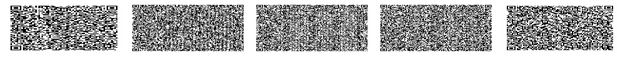  Структура метаданных пространственных данных и сервисов
      * О – обязательное;       У – условное;       Н – необязательное; ** М – множественное. Справочник значений метаданных пространственных данных и сервисов
					© 2012. РГП на ПХВ «Институт законодательства и правовой информации Республики Казахстан» Министерства юстиции Республики Казахстан
				
      И.о. министра цифрового развития,инноваций и аэрокосмической промышленностиРеспублики Казахстан 

Б. Мусин
Приложение к приказу
И.о. министра цифрового
развития, инноваций и
аэрокосмической
промышленности
Республики Казахстан
от 30 марта 2023 года № 114/НҚПриложение 1
к Правилам взаимодействия
Национальной инфраструктуры
пространственных данных
с информационными
системами государственных органовФорма
1
Сведения о государственном органе:
Сведения о государственном органе:
Сведения о государственном органе:
1
1.1.
полное наименование, дата государственной регистрации, БИН
1
1.2.
юридический адрес места нахождения
2
Сведения о представителе государственного органа по документу, подтверждающему полномочия:
Сведения о представителе государственного органа по документу, подтверждающему полномочия:
Сведения о представителе государственного органа по документу, подтверждающему полномочия:
2
2.1.
фамилия, имя, отчество (при наличии), вид документа, удостоверяющего личность, ИИН (для идентификации личности)
2
2.2.
телефон, адрес электронной почты:
3
Сведения о информационной системе:
Сведения о информационной системе:
Сведения о информационной системе:
3.1.
наименование системы
3.2.
логин системы
3.3.
пароль (тестовая среда)
3.4.
пароль (промышленная среда)
3.5.
IP-адрес системы (тестовая среда)
3.6.
порт системы (тестовая среда)
3.7.
протокол (тестовая среда)
3.8.
IP-адрес системы (промышленная среда)
3.9.
порт системы (промышленная среда)
3.10.
протокол (промышленная среда)
3.11.
контур взаимодействия
3.12.
имеется ли доступ до ШЭП
3.13.
имеется ли VPN-туннель для данной системы
3.14.
прикрепите сертификат открытого ключа транспортной ЭЦП системы (выданных Национальным удостоверяющим центром Республики Казахстан)
3.15.
прикрепите акт по результатом испытаний на соответствие требованиям информационной безопасности (.doc, .docx, .pdf)Приложение 2
к Правилам взаимодействия
Национальной инфраструктуры
пространственных данных
с информационными
системами государственных органовФормаПриложение 3
к Правилам взаимодействия
Национальной инфраструктуры
пространственных данных
с информационными системами
государственных органов
№ п/п
Наименование метаданных пространственных данных и сервисов
Признак обязательности *
Множественность **
Тип данных (длина поля)
1
Название
О
текстовое (500)
2
Административно-территориальная принадлежность
О
М
текстовое
3
Описание
О
текстовое
4
Категория
О
текстовое
5
Ключевые слова
Н
М
текстовое
6
Тип даты
О
текстовое
7
Дата
О
дата
8
Правообладатель
О
текстовое
9
Лицензия
О
текстовое
10
Информация о качестве данных
О
текстовое
11
Автор метаданных 
О
текстовое
12
Ограничения
О
текстовое
13
Условия доступа
Н
текстовое
14
Номер редакции (версии)
Н
текстовое
15
Цель создания данных
Н
текстовое
16
Начало временного промежутка
У
дата
17
Конец временного промежутка
У
дата
18
Частота обновления данных
О
текстовое
19
Тип пространственного представления
О
текстовое
20
Дополнительная информация
Н
текстовое
21
Глобальный идентификатор
О
UUID
22
Язык данных
О
текстовое
23
Дата создания пространственных данных, наборов и сервисов пространственных данных
О
датаПриложение 4
к Правилам взаимодействия
Национальной инфраструктуры
пространственных данных
с информационными системами
государственных органов
Наименование записи метаданных, пространственных данных и сервисов ключевое имя
Значения полей
Код
Тип
дата создания
1
Тип
дата публикации
2
Тип
дата обновления
3
Наименование записи метаданных, пространственных данных и сервисов ключевое имя
Значения полей
Код
рельеф местности
1
гидрография
2
населенные пункты
3
земельные участки
4
транспортная сеть
5
растительность
6
границы административно-территориальных единиц
7
наименования географических объектов
8
геология
9
аэрофотосъемки и космосъемки
10
социальные объекты
11
инженерные коммуникации
12
окружающая среда
13
сельское хозяйство
14
расширяемый справочник
…